Holland Conservation Commission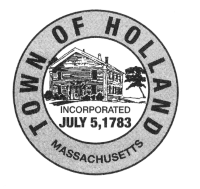 Conservation Room, 2nd Fl27 Sturbridge RoadHolland, MA  01521Conservation@hollandma.org Meeting Agenda for Tuesday, February 27th, 2024THIS MEETING WILL BE RECORDED6:30pm – Conservation BusinessReview of AgendaApproval - Minutes of all minutes that have not yet been reviewed. Review of Site Visits Since Last Meeting Plan Site VisitsReview of Tree Removal Applications7:00pm – Public Hearings:1. DEP # 184–0440 - 15 Alexander Road- Utility work and tree removal.2. DEP # 184–0442 - 36 Massaconnic Trail- Demo and rebuild house.3. DEP # 184–0443 - 7 Waterfront Way- New deck.This meeting will be held in person in the Community Room, 1st FL, or if unavailable, in the Conservation Room, 2nd FL in the Town Hall, 27 Sturbridge Rd, Holland, MA, and simultaneously via GoToMeeting.    Please join the meeting from your computer, tablet or smartphone.  https://www.gotomeet.me/JessicaChaffee  You can also dial in using your phone:       USA:  +1 (224) 501-3412  / Access Code:  153-993-245Respectfully submitted,Jessica Wales